Parents Night Out!The Riverdale Elementary PAC is hosting a Pub Night at Guildford Tap House on Friday April 27, 2019. We are raising money to replace our retiring playground structure, which will be removed in just 3 years. We are inviting you to join us for a great night with food, drinks, raffles, draws and awesome prizes! Early Bird Tickets (purchased before March 15th) are just $20 and include a Burger (Chicken, Beef or Veggie), Fries or a Salad and a Drink (Beer, Wine or a High Ball). After March 15th, they will be $25 each so get your tickets now!There is a limited number of tickets available so get yours today! You can order tickets the following ways: Email riverdale.pac@hotmail.com and request e transfer for payment method.Send payment in an envelope to your child's teacher. Please include on the envelope Parents Night Out, your name, and contact number. Purchase tickets on one of our pick up days.  See below for details. You can pick up your prepaid tickets and or purchase your tickets with cash or cheque (payable to Riverdale PAC) on the following pick up days: A1 Donuts & Donairs (Corner of 108 & 148) - February 20th and March 13th 7pm to 8pmRiverdale Elementary PAC room - February 19th and March 11th 2:20 to 2:45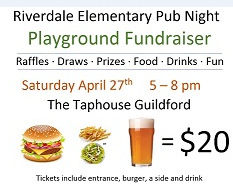 Please share our event page with friends and family so they can join us for a fun night and help support our fundraiser!   https://www.facebook.com/events/598573957256377/